Pouk na daljavoGum 7.r.Datum: 5.5.2020Učiteljica  lidia.wolf@oskoroskabela.siJAKOB PETELIN GALLUS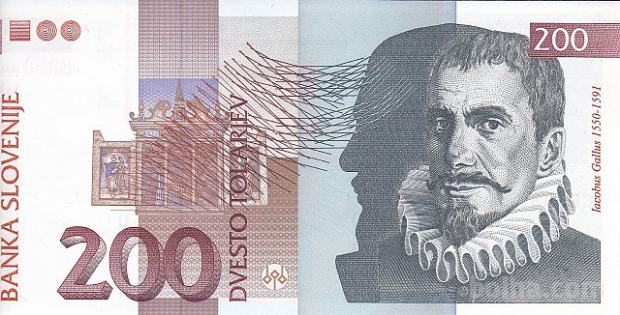 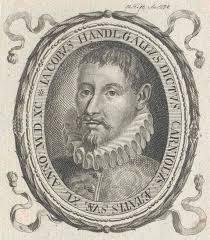 V renesansi je deloval eden najpomembnejših ustvarjalcev glasbe na svetu.Tvoja naloga je, da s pomočjo  predstavitve PP izveš čim več o njem in si to izpišeš v zvezek. Predstavitev s PP, ki ti ga pošiljam, je v preteklem letu predstavila učenka Ema in ker se je zelo potrudila, sem njen izdelek shranila  Tukaj poslušaj  dve Gallusovi skladbi:  (do konca  )https://www.youtube.com/watch?v=BB_Qnbz9gpwhttps://www.youtube.com/watch?v=jTVQBP4i55sPo ogledu PP in zapisu v zvezek , se igraj vislice. Klikni na link in prišel boš do igre :            https://learningapps.org/view9953542 Rešitve vislic mi do petka pošlji na moj email. Obvezno velja za vse !!